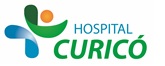 INFORMACIÓN PARA PACIENTES: 
“DILATACIONES DEL TUBO DIGESTIVO”El presente documento permite entregar información al paciente respecto a la cirugía específica  a realizar,  por lo que NO CONSTITUYE  EL CONSENTIMIENTO INFORMADO.El  CONSENTIMIENTO INFORMADO, debe ser  llenado en el formulario en  la página web: www.hospitalcurico.cl,  en el enlace: https://intranet.hospitalcurico.cl/projects/consentimientoObjetivos del procedimiento:Intentar solucionar la estrechez del segmento del tubo digestivo afectado, que puede ser esófago estómago o colon, y permitir el paso del alimento o deposiciones  según cada caso. La estrechez puede ser secundaria a enfermedad benigna o maligna  (cáncer).Descripción del procedimiento:Se introduce el endoscopio o manguera flexible hasta la zona estrecha y se pasa guías o sondas con bujías de calibre progresivo  o con balones que se inflan  hasta obtener el calibre deseado. En ocasiones puede requerirse el uso de rayos x. Este procedimiento puede realizarse bajo distintos grados de sedación  y ocasionalmente bajo anestesia y puede ser un procedimiento ambulatorio o requerir hospitalización. Debe avisar si está tomando anticoagulante o aspirina. Riesgos del procedimiento:La eficacia de esta técnica es superior al 80%, si bien es frecuente que se requiera varias sesiones de dilatación para conseguir el objetivo, aunque en aproximadamente  un 20% de los casos puede no lograrse. Pese a la adecuada elección del procedimiento y su correcta realización, `puede presentarse complicaciones de distinta severidad. Efectos adversos de medicamentos (alergias), sangrado o hemorragias, infecciones pulmonares (aspiración), fiebre (paso de bacterias a la sangre) o perforaciones del tubo digestivo, que pueden requerir operación. Ningún procedimiento invasivo está exento de riesgos, incluso la muerte.Alternativas al procedimiento propuesto:Dependiendo de  la ubicación puede realizarse inyección de ciertas sustancias o recurrir directamente a una operación para sacar la zona estrecha  y unir los segmentos involucrados. Consecuencias de no aceptar el procedimiento:De no efectuarse el procedimiento seguirá los problemas para alimentarse o para el paso normal de las deposiciones con las complicaciones y empeoramiento progresivo. Mecanismo para solicitar más información:Si todavía tiene dudas llame al teléfono (075) 566145 Unidad de Gastroenterología de Lunes a Viernes entre 8:30 y 16:00 horas.